Present Continuous¿Para qué se usa?Para describir acciones que están ocurriendo en este momento, es decir, en el momento en el que se está hablando. También se puede usar para hablar del futuro cercano. ¿Cómo se forma?Con el verbo to be en presente simple (am, is, are) más el verbo principal en gerundio (terminado en –ing). Podemos usar la coma ´ para contraer el to be 
AfirmativaSujeto + am | is | are + verbo en -ingEjemplos:NegativaSujeto + am not | isn't | aren't + verbo acabado en -ingTen en cuenta que también podemos contraer el verbo to be con el sujeto y, simplemente, añadir not detrás, como puedes ver en los ejemplos de abajo. Ambas son válidas.InterrogativaAm | is | are + sujeto + verbo acabado en -ingPara hacer preguntas, lo único que tienes que hacer es invertir el orden del sujeto y del verbo to be.Para contestar con short answers (respuestas cortas), solo tienes que poner el verbo to be en afirmativa o en negativa, detrás del sujeto. Fíjate en los ejemplos.Bonus   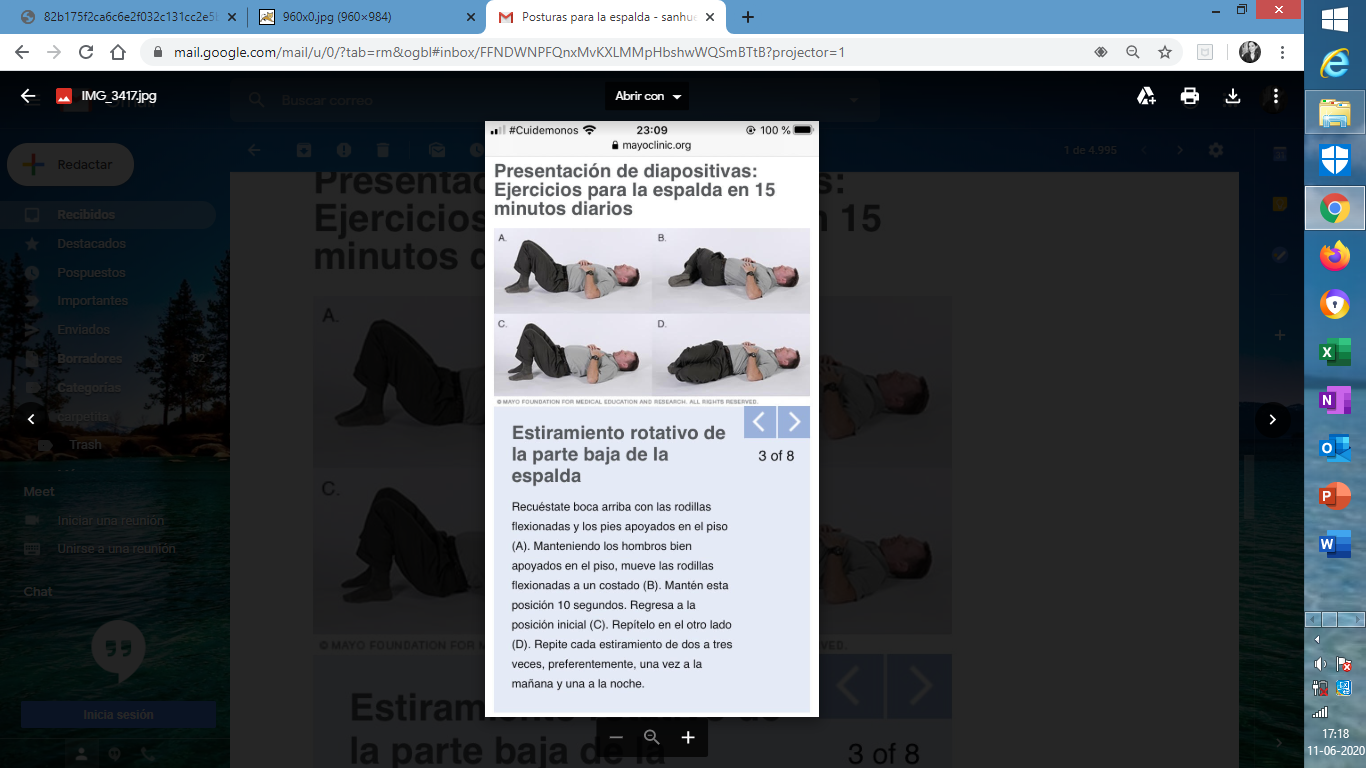 1° MEDIOS D-E-F2° GUÍA DE SINTESIS DE PRESENT CONTINUOUS I am learning English.I’m learning English.You are learning German.You’re learning German.She is learning Spanish.She’s learning Spanish.I am not learning English.I’m not learning English.We are not learning German.We aren't learning German. | We're not learning German.He is not learning Spanish.He isn't learning Spanish | He’s not learning Spanish.Am I am learning English?Yes, you are.Are they learning German?No, they aren't.Is it working?Yes, it is.¿Dudas? ¿Consultas? Me pueden enviar un e-mail a msanhueza@sanfernandocollege.cl de Lunes a Viernes de 9:00 a 18:00 hrs y yo aclararé sus dudas. 